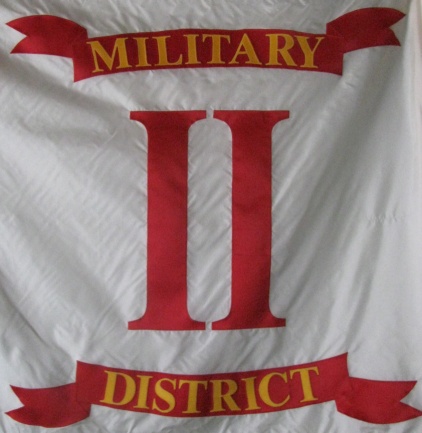 Second  Military District General Order 3-2012Unit Commanders and Adjutants,We are quickly approaching the end of the year, I remind you that annual reports will be due at the end of December.  Unit Commanders and Adjutants should be in the process of completing the reports and sending them to the district adjutant.  Please take action to  complete these required reports and be sure to file you 990N with the IRS.Mark R. Day, MajorCommander 2nd Military District, SVR